El plan trienal de FASAB - Foco en la información financiera relacionada con el clima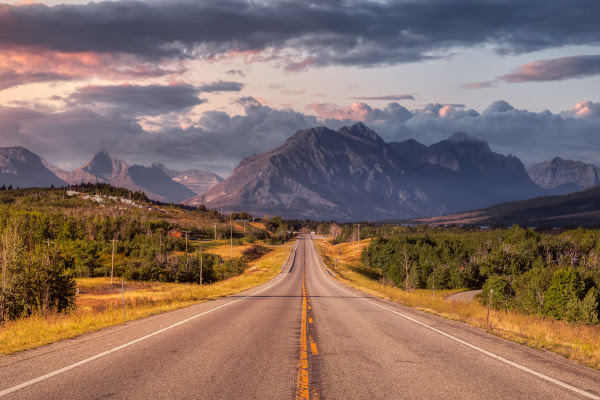 Publicado el 10 de diciembre de 2023 por EditorEl Consejo Asesor de Normas Federales de Contabilidad de EE. UU. (FASAB) ha presentado su plan trienal, que proporciona una hoja de ruta integral para las próximas iniciativas. Detallado en el informe anual, FASAB describe logros importantes, borradores de exposición y direcciones futuras.El informe refleja el compromiso de FASAB a lo largo del año, mostrando los esfuerzos de la junta en proyectos e interacciones con las partes interesadas. En particular, el informe destaca la culminación de más de 12 años de deliberaciones y colaboración con la comunidad federal, que llevaron a la implementación de SFFAS 54, Arrendamientos, al comienzo del año fiscal 2024.Más allá de la implementación de arrendamientos, el informe aborda otros proyectos fundamentales, incluidos los informes financieros relacionados con el clima, la implementación de tierras, las asociaciones público-privadas y la tecnología de software. También se enfatiza el compromiso de FASAB con la divulgación y la capacitación, reconociendo la contribución del personal a valiosas sesiones de capacitación y reuniones híbridas de la junta.Uno de los proyectos notables en la agenda de FASAB es la iniciativa de presentación de informes financieros relacionados con el clima. El proyecto tiene como objetivo guiar a las entidades declarantes en la contabilización y presentación de informes del impacto financiero de eventos y riesgos relacionados con el clima en los informes financieros federales. Dividida en dos fases, la primera fase implicó el desarrollo de un documento de educación del personal no autorizado que identifica la orientación actual para las agencias. En septiembre de 2023, la Junta completó una investigación sobre el uso de las recomendaciones del Grupo de Trabajo sobre Divulgaciones Financieras Relacionadas con el Clima (TCFD) como modelo para el marco federal de divulgación financiera relacionada con el clima.FASAB invita a las partes interesadas a realizar aportaciones sobre el plan de tres años antes del 18 de enero de 2024 para identificar oportunidades para mejorar la orientación de FASAB. El informe subraya la importancia de la retroalimentación de las partes interesadas a la hora de dar forma a decisiones coherentes en todos los proyectos relacionados.Lea el informe aquí.ESG FASAB ARRENDAMIENTOS EE.UU.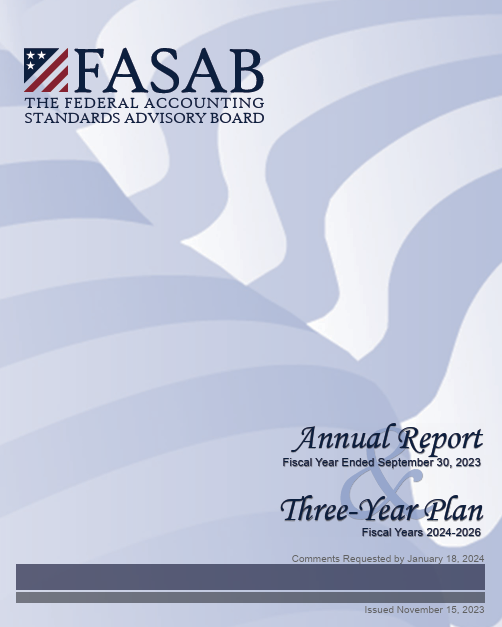 DE LA DIRECTORA EJECUTIVAFASAB ha estado muy comprometida durante el año fiscal con múltiples proyectos y otras actividades. Tanto los miembros como el personal han trabajado diligentemente a lo largo del proceso deliberativo para obtener comentarios y brindar asistencia en la implementación.La Junta Directiva solicitó la opinión de las partes interesadas sobre una serie de propuestas, incluida la rescisión y el reemplazo de las normas de MD&A, las enmiendas a las Normas Ómnibus y las enmiendas a los Conceptos Ómnibus.La Junta Directiva también solicitó información sobre diversos temas que podrían influir en la dirección de las deliberaciones de la Junta Directiva a través de una Invitación a Comentar (ITC, por sus siglas en inglés) sobre el proyecto de la Junta Directiva de reexaminar las normas existentes.La Junta Directiva emitió varios pronunciamientos relacionados con la implementación de los arrendamientos, incluida la autorización técnica de conformidad amendments.to garantizar una guía de implementación adecuada sobre los pronunciamientos finales.Después de más de 12 años de deliberaciones de la Junta Directiva, investigación y análisis del personal, y colaboración continua con la comunidad federal, gran parte de la guía relacionada con SFFAS 54, Arrendamientos, entrará en vigencia al comienzo del año fiscal 2024. Aplaudo a los preparadores federales, auditores y usuarios de informes financieros por trabajar junto con la Junta y el personal para lograr las metas de SFFAS 54, que son la responsabilidad y la transparencia de los compromisos de arrendamiento del gobierno federal.También están avanzando otros proyectos importantes, como la presentación de informes financieros relacionados con el clima, la implementación de tierras, las asociaciones público-privadas y la tecnología de software. También quiero destacar las excepcionales actividades de divulgación y capacitación del personal de FASAB. Los miembros del personal han planificado, participado y dirigido numerosas sesiones de capacitación, incluida otra exitosa actualización anual virtual de FASAB en mayo. El personal de FASAB merece el reconocimiento por sus increíbles talentos al proporcionar volúmenes de valiosa capacitación gratuita a la comunidad federal de informes financieros. Tengo que expresar mi agradecimiento a los miembros de la Junta Directiva por su continuo apoyo a las actividades de capacitación y divulgación del personal. Estábamos entusiasmados de iniciar nuestras primeras reuniones híbridas de la Junta Directiva durante la última parte del año fiscal. Debido a las limitaciones de espacio que afectaron nuestra capacidad para llevar a cabo reuniones totalmente presenciales, las reuniones de junio y agosto fueron híbridas. Después de más de tres años de reunirse virtualmente, ha sido genial volver a las reuniones presenciales, al menos parciales.La Junta lleva a cabo proyectos importantes y aborda otros asuntos a lo largo del año, según lo permitan el tiempo y los recursos. Este informe anual y el plan trienal resumen de las actividades técnicas realizadas hasta la fecha, las relaciones con los proyectos y los planes de la Junta para los próximos tres años.En agosto de 2023, la Junta Directiva debatió sus prioridades y ajustó el plan trienal. El conocimiento de los problemas emergentes y otras ideas ayuda a garantizar que la Junta tome decisiones coherentes en todos los proyectos relacionados. Como tal, FASAB lo invita a proporcionar su opinión sobre el plan de tres años antes del 18 de enero de 2024, para ayudar a identificar oportunidades para mejorar la orientación de FASAB.Cada proyecto de la agenda técnica se aplica a las entidades informantes de todo el gobierno y de los componentes que preparan y presentan informes financieros federales de propósito general (GPFFR) de conformidad con la Declaración de Normas Federales de Contabilidad Financiera (SFFAS) 34, La Jerarquía de los Principios de Contabilidad Generalmente Aceptados, incluida la Aplicación de las Normas Emitidas por la Junta de Normas de Contabilidad Financiera.El Consejo planifica la agenda técnica en función de los siguientes factores: La probabilidad de que un proyecto potencial contribuya significativamente al cumplimiento de los objetivos de presentación de informes establecidos en la Declaración de Conceptos de Contabilidad Financiera Federal (SFFAC) 1, Objetivos de la Información Financiera Federal.La omnipresencia del tema entre las entidades federativas, los usuarios de los GPFFR, el Congreso y los administradores de programas Las necesidades de recursos y las prioridades de la agenda técnica que compiten entre sí Los efectos sobre la carga de los preparadores y auditoresLas actividades técnicas y el plan trienal deben ayudar a quienes utilizan, preparan y auditan los informes financieros federales a participar plenamente en el proceso de establecimiento de normas y a planificar los cambios en los principios de contabilidad generalmente aceptados (PCGA). Después de considerar los factores que pueden influir en las prioridades del proyecto, la Junta comienza su planificación revisando sus proyectos de investigación actuales, así como los proyectos potenciales identificados a través de la presentación de consultas técnicas del público o identificados por los miembros, el personal y otras fuentes. FASAB alienta a todas las partes interesadas a presentar sugerencias sobre cualquier aspecto de este material o sugerir ideas adicionales para su inclusión en el Informe Anual antes del 18 de enero de 2024.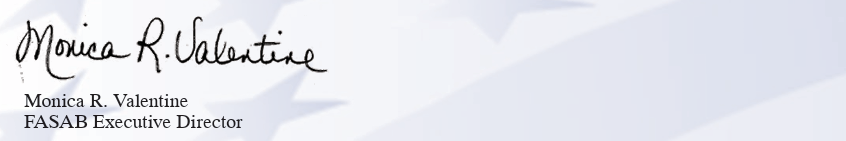 Por favor, envíe sus comentarios por correo electrónico a fasab@fasab.gov. Acusaremos recibo de sus comentarios. Si no recibe una confirmación, comuníquese con nuestra oficina al (202) 512-7350 o fasab@fasab.gov para determinar si sus comentarios fueron recibidos. Si no puede enviar sus respuestas por correo electrónico, llame al (202) 512-7350 para hacer arreglos alternativos.ACTIVIDADES DE COLABORACIÓN, EDUCACIÓN Y DIVULGACIÓN PARA EL ESTABLECIMIENTO DE NORMAS DEL AÑO FISCAL 2023FASAB participa en una serie de actividades de establecimiento de normas como parte de sus esfuerzos de debido proceso durante todo el año para apoyar a la comunidad de gestión financiera federal.ColaboraciónDurante la fase de investigación (RE), el personal recopila información para ayudar a la Junta Directiva a determinar el mejor curso de acción para cada proyecto. Las actividades de divulgación de ER pueden incluir: Sesiones educativas: el personal contrata y coordina con expertos en la materia (SME) para brindar información durante las reuniones de la Junta Directiva que mejorará la comprensión de los problemas por parte de los miembros. Coordinación con otros organismos normativos: el personal investiga los esfuerzos y los resultados de otros organismos normativos, como el Consejo de Normas de Contabilidad Gubernamental (GASB), el Consejo de Normas de Contabilidad Financiera (FASB) y el Consejo de Normas Internacionales de Contabilidad del Sector Público (IPSASB), para proporcionar información a la Junta. Mesas redondas: el personal recluta a las PYME entre preparadores de agencias, auditores, grupos de expertos, usuarios de GPFFR, la Oficina de Administración y Presupuesto (OMB), la Oficina de Presupuesto del Congreso (CBO) y personal del Congreso para que participen en sesiones de investigación para proporcionar información y conocimientos a la Junta sobre cómo se puede mejorar la orientación que apoya la preparación de GPFFR. Encuestas: el personal ocasionalmente realiza encuestas a través de convocatorias abiertas al público para ayudar a realizar investigaciones para presentarlas a la Junta Directiva.Durante la fase de elaboración y borrador de exposición (DE), el personal recopila información para ayudar a la Junta Directiva a elaborar borradores de exposición (ED), que solicitan la opinión de la comunidad financiera federal y de los usuarios de los GPFFR sobre la orientación propuesta. Las actividades de divulgación DE pueden incluir: Colaboración con otros organismos normativos: el personal sigue supervisando el trabajo de otros organismos normativos para identificar oportunidades de colaboración. Invitación a formular comentarios: la Junta Directiva puede solicitar comentarios sobre cuestiones que podrían ser abordadas por la Junta Directiva en el futuro o soluciones alternativas a cuestiones que se estén considerando actualmente. Vistas preliminares: un documento PV presenta la solución preliminar de la Junta Directiva o soluciones alternativas. Por ejemplo, la Junta publicó un documento PV sobre la contabilidad de la seguridad social para comunicar los puntos de vista principales y alternativos de los miembros y solicitar comentarios antes de elaborar un ED. Grupos de trabajo y grupos de trabajo: el personal recluta a las PYME, como preparadores de agencias, auditores, personal de la OMB e investigadores de la CBO que trabajan en colaboración con el personal para preparar y entregar información durante las reuniones de la Junta Directiva, proporcionar opiniones de expertos y desarrollar soluciones recomendadas.Durante la fase de resolución y finalización (FI), el personal ayuda a la Junta Directiva a finalizar un pronunciamiento. Las actividades de divulgación de FI pueden incluir: Discusiones aclaratorias: la Junta Directiva puede invitar a ciertos encuestados a aclarar las cartas de comentarios. Audiencias públicas: la Junta puede solicitar al personal que identifique y coordine la comparecencia de las partes interesadas para dirigirse directamente a la Junta antes de que se finalice un pronunciamiento.Antes de la implementación de las normas, las actividades de divulgación pueden incluir:Reuniones del grupo de implementación: para ayudar en la implementación de estándares en todo el gobierno, los enlaces del personal pueden reunirse con el personal de las agencias, la OMB y/o la Oficina del Servicio Fiscal del Departamento del Tesoro para brindar asistencia en la implementación. El personal coordina las actualizaciones de las directrices relacionadas, incluidas, entre otras, la A-136 – Forma y Contenido de los Estados Financieros y el Manual Financiero del Tesoro o el Libro Mayor Estándar de EE. UU.Los miembros y el personal participaron en actividades de divulgación durante todo el año fiscal para una amplia gama de audiencias: Actualización anual de FASAB - El personal presenta una actualización cada primavera, otorgando cuatro horas de CPE gratis a quienes asisten. El personal de FASAB recibió a más de 700 participantes en la actualización anual del año fiscal 2023 en mayo. Presentaciones de organizaciones profesionales: los miembros de la junta directiva y el personal proporcionan actualizaciones y otra información financiera federal relevante a organizaciones profesionales, como el Instituto Americano de Contadores Públicos Certificados (AICPA); Asociación para la Gestión de Riesgos Empresariales Federales (AFERM); AGA: capítulos nacionales y locales; Instituto de Auditores Internos; y el Instituto de Contadores Administrativos. Sesiones informativas educativas: los miembros y el personal de la Junta Directiva elaboran y presentan sesiones informativas específicas a las agencias, así como al personal del Congreso, a los líderes de las agencias, a las clases universitarias y a las delegaciones de otros países sobre los esfuerzos de la Junta Directiva en general y sobre temas específicos de interés. Artículos publicados: los miembros de la junta directiva y el personal escriben artículos para abordar temas actuales de administración financiera federal. Talleres y capacitaciones: el personal desarrolla e imparte talleres y capacitaciones en respuesta a las necesidades educativas de los profesionales de la contabilidad federal. Por ejemplo, el personal desarrolló un taller educativo de un día completo para proporcionar una discusión en profundidad de los GAAP federales autorizados, incluido el uso de estudios de casos simulados. Enlaces del personal con los grupos de trabajo del gobierno federal: el personal colabora con los consejos y grupos de trabajo interinstitucionales para mejorar su conocimiento de los esfuerzos de la Junta Directiva y los problemas actuales, incluido el Consejo de Directores Financieros, el Consejo de Inspectores Generales sobre Integridad y Eficiencia; Grupo de Trabajo de Remediación de Auditorías de Defensa; Red de Auditoría de Estados Financieros, y el Programa Conjunto de Mejoramiento de la Gestión Financiera.Consultas técnicas El personal lleva a cabo una investigación exhaustiva para proporcionar aclaraciones sobre las consultas técnicas relacionadas con los GAAP federales recibidas de preparadores, auditores, inspectores generales, consultores e individuos sobre cuestiones contables generales y específicas de la agencia.A medida que el personal investiga las TI recibidas, se realizan evaluaciones para determinar si existen GAAP para abordar el problema técnico o si el problema requiere la deliberación de la Junta Directiva o la orientación de la AAPC.Actividades educativas y de divulgación continuas El Sr. Scott y la Sra. Valentine continuaron abordando la necesidad de divulgación y capacitación, y todo el personal de FASAB dedicó su tiempo, recursos y talentos al programa de divulgación de FASAB y a la capacitación de la comunidad. Estas capacitaciones no solo han ayudado a la comunidad a conocer y sensibilizar específicamente a las publicaciones de FASAB, sino que también han ayudado a establecer relaciones con nuestros usuarios en toda la comunidad.En 2021, FASAB firmó un Memorando de Acuerdo (MOA) con la Universidad de Defensa Nacional (NDU). Este acuerdo permite que un miembro seleccionado del personal de FASAB se desempeñe como profesor visitante en la Academia de CFO, que forma parte de la Facultad de Información y Ciberespacio dentro de la NDU. El Sr. Domenic Savini actualmente se desempeña como profesor visitante en la Academia de CFO.FASAB agradece a todos los participantes, organizadores y colaboradores por su asesoramiento, asistencia y colaboración. La Junta Directiva está ansiosa por continuar sirviéndole.El personal de FASAB ofreció muchas capacitaciones gratuitas a la comunidad federal de contabilidad financiera en el año fiscal 2023, tales como: SFFAS 49 - P3 Contabilidad e Informes (3 CPEs) Conceptos y Normas Contables FASAB (8 CPEs) Contabilidad Federal de Eventos Relacionados con el Clima (1 CPE) Contabilidad del software de uso interno (2 CPE) Entendiendo la Presentación de Informes de Deuda Pública (3 CPE)Implementación de SFFAS 54 (1-2 CPEs) Jerarquía federal GAAP (1-4 CPE) Declaración de Recursos Presupuestarios, Un Curso BásicoComentarios sobre la actualización anual de FASAB — La actualización fue muy informativa y los presentadores fueron apasionados, lo que mantuvo mi atención (y probablemente la de otros). Por favor, continúen trayendo grandes temas y presentadores. — Gran actualización. Es posible que desee considerar comenzar la capacitación más tarde en la mañana para ayudar a los asistentes en la costa oeste con sus horarios más tempranos en el Pacífico. — ¡Creo que la actualización anual fue genial! Cada orador tenía conocimientos en su área y era fácil de entender... ¡Muy agradable! — El material era genial. Sería útil una formación más frecuente o a la carta.GOBERNANZA, OPERACIONES Y RECURSOS PRESUPUESTARIOS GobernanzaLos miembros del Comité Directivo siguen afirmando su compromiso de apoyar las necesidades de recursos de la Junta Directiva. El comité demostró esto al mantener los niveles de personal de FASAB a pesar de las continuas limitaciones presupuestarias que enfrentan todas las agencias federales.Los recursos finales del año fiscal 2024 dependen de las asignaciones finales de los patrocinadores de FASAB. El presidente también llevó a cabo la evaluación anual del desempeño del director ejecutivo y estableció expectativas.Durante el año fiscal, Jason Kirwan (asesor general de FASAB) y James Lager (asesor adjunto de ética de la GAO) brindaron a los miembros capacitación anual sobre los requisitos y la ética de la Ley del Comité Asesor Federal. Dicha capacitación es útil para actualizar y recordar a los miembros importantes requisitos federales y para responder preguntas.Durante el año fiscal, Mary Foelster (directora sénior de auditoría y contabilidad gubernamental de AICPA) brindó a los miembros capacitación anual sobre el monitoreo de AICPA de la conformidad continua de FASAB con los criterios para un organismo de establecimiento de estándares GAAP. Durante el año fiscal 2023, la Junta Directiva no realizó ninguna revisión a su declaración de misión (adoptada en 2012). La Junta revisó su reglamento interno (aprobado en 2023) para reflejar los cambios administrativos con el Panel de Nombramientos.Operaciones Los miembros confirman su independencia y adhesión a la política de ética y completan una encuesta de evaluación de la Junta Directiva. Estas acciones proporcionan la información necesaria para una evaluación anual de la conformidad con los cinco criterios de AICPA esenciales para un organismo de establecimiento de estándares GAAP. En este informe se resumen los resultados para el público y el Grupo de Nombramientos. La respuesta de cada miembro a la encuesta identifica cambios, positivos o negativos, en el desempeño de la Junta Directiva en relación con los criterios (consulte la barra lateral para conocer los criterios). Los miembros explican sus puntos de vista y ofrecen sugerencias para mejorar.Además de estos procesos anuales, los miembros acuerdan que el AICPA será notificado de cualquier evento reportable de influencia indebida en caso de que ocurra. En conjunto, estos esfuerzos sirven para alertar a la AICPA sobre cambios significativos relevantes para los criterios establecidos y el reconocimiento continuo de FASAB como el organismo de establecimiento de estándares GAAP para las entidades gubernamentales federales. Hasta la fecha, no se han producido hechos denunciables. Una vez más, este año todos los miembros confirmaron que cumplieron con los requisitos relativos a la independencia, la ética y la denuncia de influencias indebidas.Además, los resultados de la encuesta a los miembros identificaron varias áreas que contribuyeron a la eficacia y eficiencia de la Junta Directiva durante el año: La Junta Directiva ha continuado demostrando un debido proceso mejorado y un interés en comprender los desafíos de los preparadores con respecto a la implementación de las normas emitidas recientemente. La elección de la Junta Directiva para continuar deliberando sobre ciertos temas ha hecho que los productos de trabajo sean significativamente mejores. Una mejora importante ha sido la experiencia adicional adquirida por algunos de los nuevos funcionarios. La Junta Directiva sigue estando compuesta por una membresía y un personal diversos y bien informados, que exhiben una amplia gama de perspectivas, lo que sigue siendo uno de los puntos fuertes de la organización. El personal sigue desempeñando la inestimable función de facilitar la labor de la Junta. Actualizaciones continuas de GASB y uso continuo de paneles educativos sobre temas relevantes de FASAB que se están considerando.Los miembros también acordaron debatir formas de seguir mejorando los procesos de la Junta durante su próximo período de sesiones administrativo. Las áreas de discusión identificadas por ciertos miembros de la Junta Directiva en la encuesta incluyen: Recursos de la Junta Directiva Edición de materiales de la placa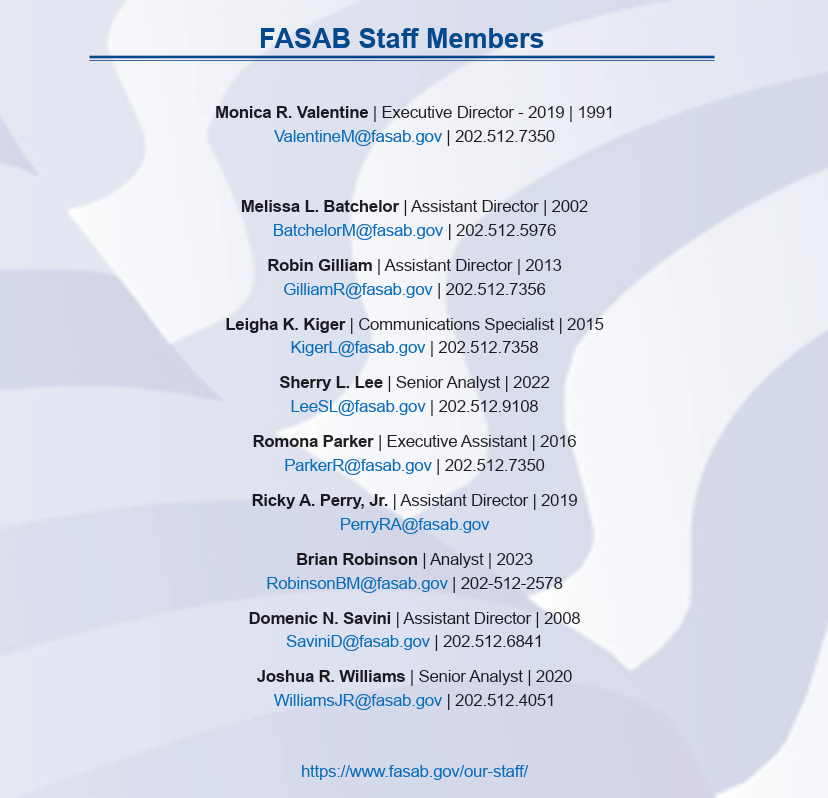 